
Методическая тема урока: Формирование УУД на уроках географии 
в 7 классе при изучении темы «Климат Евразии».
Учитель: Осипова Оксана АлександровнаПредмет: географияШкола: МОУ «Краснопресненская СОШ им. В. П. Дмитриева» Калининский р-он. Тверская обл.Класс: 7Цель: Выявить природные особенности Евразии, определяющие климатическое разнообразие материка Задачи:Образовательные - углубление знаний по теме “Климат”;- формирование представлений о климатических факторах и климатических поясах Евразии;Воспитательные:- продолжить формирование умений индивидуальной и парной работы;- воспитание толерантности.Развивающие:- углубление умений: делать сравнительную характеристику карт;устанавливать причинно-следственные связи;читать климатограммы;- продолжить формирование научного мировоззрения.Метод обучения: - по традиционной классификации - словесный и видеометод и сопутствующие им практический и работа с атласом;- по характеру познавательной деятельности - эвристический (частично-поисковый).Тип урока - комбинированный.Оборудование- ТСО (компьютер, интерактивная доска, проектор);- Презентация PowerPoint «Климат Евразии»; 
- учебные атласы и контурные карты, раздаточный материалАннотацияПедагогическая идея урока актуальна в рамках введения ФГОС второго поколения Согласно новым стандартам, на уроке необходимо формировать не только предметные знания и умения, но и обеспечивать метапредметные результаты обучения. Согласно фундаментальному ядру содержания общего образования, эти результаты можно обеспечить через формирование УУД, что является одной из самых важных задач современной географии. Географическое образование призвано в первую очередь формировать географические умения (специальные предметные). Но работа со специальными предметными (географическими) умениями,  предполагает овладение учащимися и общеучебными (универсальными) умениями.  В совокупности они и формируют у учеников умение учиться.Данный урок составлен таким образом, что в каждом его фрагменте прослеживается работа по формированию того или иного УУД в процессе изученияновой темы. Одна из важнейших особенностей урока состоит в том, что результатом групповой работы учеников является "готовый продукт" – алгоритм описания климата, который будет использоваться на дельнейших уроках географии при изучении климата других материков и стран.Приложение Климатические пояса Евразии
Список используемой литературыhttp://college.ru/pedagogam/450/451/454/466/http://knowledge.allbest.ruhttp://yandex.ru/clck/redir/AiuY0DBWFJ4ePaEse6rgeAjgsА.И. Крылов, Информационно-коммуникационная компетентность учителя географии как необходимое условие эффективной работы в современной школеКим Э.В.,  Крылов А.И., Панасенкова О.А., Королева Н.Ю. О формировании универсальных общеучебных умений и навыков у школьников в процессе обучения.Этап урокаСлайдыДеятельность учителяДеятельность ученикаУУДI. Мотивацияорг. моментСоздание ситуации внутренней и внешней готовности к уроку.Личностныеэмоционально-ценностное отношение к окружающей средеКоммуникативные объединение в рабочиегруппыII. Целевая актуализация материалаСлайд 1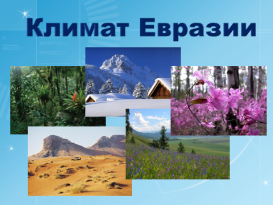 Слайд 2
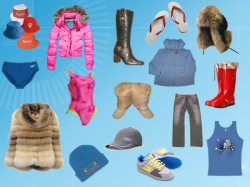 Слайд 3
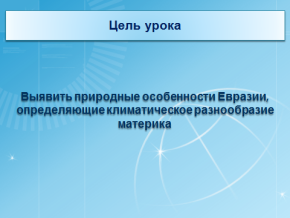 - Сегодня мы продолжим исследование природы Евразии. Что мы уже знаем об этом материке?Вспомните алгоритм изучения материков. Как вы думаете, какова тема у нас сегодня на уроке?Тема урока: «Климат Евразии». - Как выдумаете, по какому принципу составлен этот коллаж? Какое отношение эти вещи имеют к теме сегодняшнего урока?Выбор этих вещей не случаен. Что я зашифровала в этих рисунках?Так какова наша главная цель  на уроке?А  зачем нужно знать климатические особенности территории? Где нам могут пригодиться полученные знания?Ответы учеников с местаВ тетради записывается тема: “Климат Евразии”Климат Евразии самый разнообразный на ЗемлеФормулировка цели урока: 
Выявить природные особенности Евразии, определяющие климатическое разнообразие материка.Рассуждения учеников о необходимости и применении знаний о климате Земли.Познавательныесамостоятельное выделение и формулирование познавательной цели;Коммуникативныеумение  участвовать в коллективном обсуждении проблемIII. Постановка проблемыСлайд 4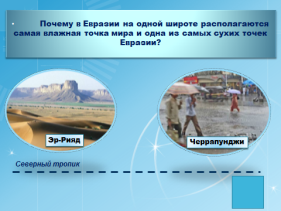 Слайд 5
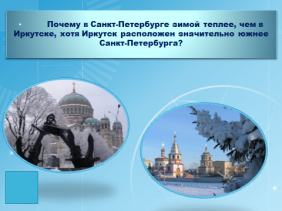 - Но прежде чем начать исследование климата Евразии, давайте выясним, какие карты сегодня станут нашими основными источниками добычи информации?   - Мы уже не раз убеждались, что наша планета полна загадок. И Евразия не исключение.  Но многие тайны перестают быть таковыми,если для их разгадки применить свои знания. А откуда берутся эти знания, как их получают?Для начала я загадаю вам несколько географических загадок, а вы попробуйте ответить:Почему в Евразии на одной широте располагаются самая влажная точка мира и одна из самых сухих точек Евразии.Почему в Санкт-Петербурге зимой теплее, чем в Иркутске, хотя Иркутск расположен значительно южнее Санкт-Петербурга? - Перед какой проблемой мы оказались? Почему мы не смогли грамотно сформулировать ответы на эти несложные вопросы?Ориентирование в атласе, выделение необходимых для урока тематических карт.
Осмысление и озвучивание основных методов добычи знаний о природе: наблюдение, эксперимент, измерения
Попытки учеников решить загадки, но из-за нехватки знаний ответы неполные, обтекаемые или неправильные больше основанные на интуицииОсмысление проблемной ситуации и осознание необходимости в пополнении своего запаса знанийЛичностныеэмоционально-ценностное отношение к окружающей средеПознавательныепостановка и формулирование проблемыЛичностныеадекватное реагирование на трудностиЛичностныеустановление учащимися связи между целью учебной деятельности и ее мотивомIV. Актуализация изученного ранее материалаСлайд 6
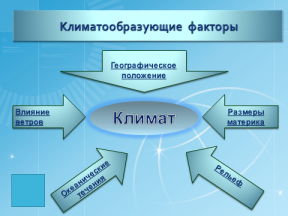 - Сегодня мы попробуем доказать, что климат Евразии действительно очень разнообразен.Фронтальный опрос- А что такое климат? (многолетний режим погоды в данной местности)- По каким показателям мы можем определить тип климата? (температура, влажность, осадки, атм.давление и т.д.)- Так почему климат Евразии самый разнообразный на Земле? - Что оказывает влияние на формирование климата? Почему в одном месте жарко, а в другом не очень, где-то влажно, а где-то сухо?- Какие факторы влияют на климат (географическая широта, рельеф, влияние ветров, течений, близость к океану) Какие задачи нам нужно будет сегодня решить на уроке?Климатические особенности Евразии определяются его огромными размерами, большой протяженностью с севера на юг (от Арктики до экваториальных широт) и с запада на восток (от Атлантического до Тихого  океана). А также строением поверхности - наличием горных барьеров на юге и востоке. Широким распространением равнинного рельефа.
Работа в группах, воспроизведение ранее изученного материала во время фронтального опросаФормулировка задачи урокаГлавная задача на уроке: доказать, что все эти факторы действительно оказывают влияние на климат Евразии.Коммуникативные умение с достаточной полнотой и точностью выражать свои мысли в соответствии с задачами и условиями коммуникации;Познавательныеосознанное и произвольное построение речевого высказывания в устной форме, V. Изучение нового материала (решение проблемы)Слайд 7
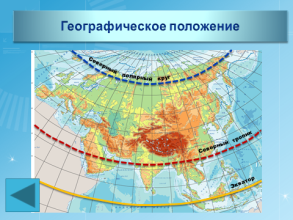 Слайд 8
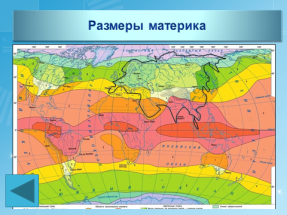 Слайд 9
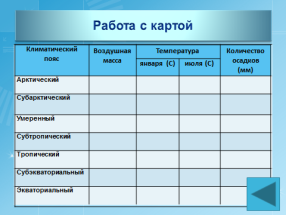 Слайд 10
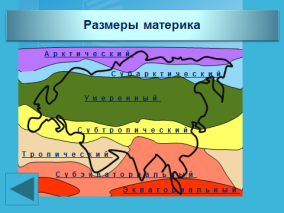 Слайд 11
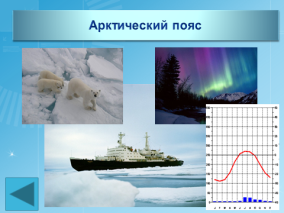 Слайд 12
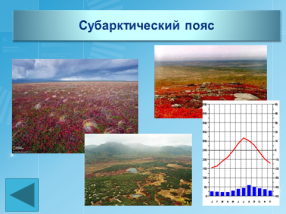 Слайд 13
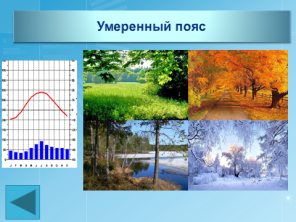 Слайд 14


Слайд 15
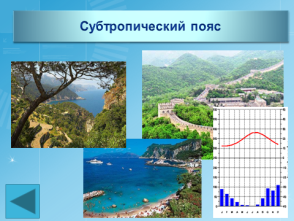 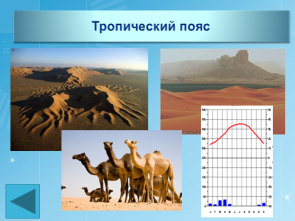 Слайд 16
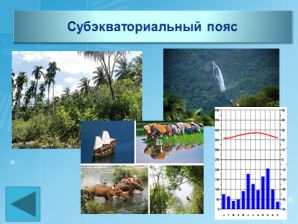 Слайд 17
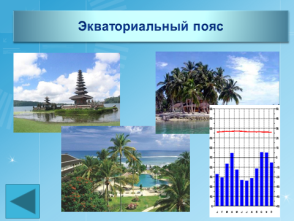 Слайд 18,19
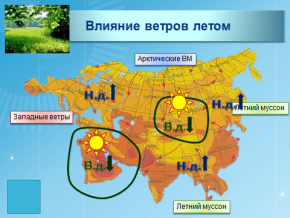 Слайд 20
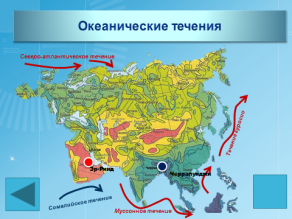 Слайд 21
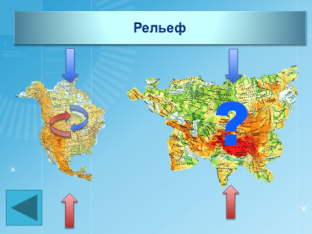 Слайд 22
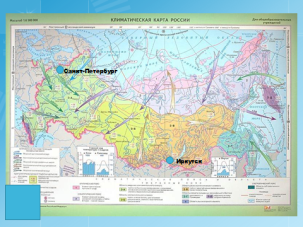 - Какой из факторов самый важный? (географическое положение)1. Главный фактор – географическое положение.- Как географическое положение сказывается на климатических особенностях материка?2. Размеры материка также сказываются на количестве климатических поясов, как и географическое положениеГеографическая широта оказывает непосредственное влияние на формирование климатических поясов. В каких климатических поясах расположена Евразия? Сравните с набором поясов Северной Америки. В чем сходство и различие? Каковы причины различий и сходства?Какой пояс занимает наибольшую площадь? Почему именно этот пояс?- Давайте вместе вспомним общую характеристику основных климатических поясов с севера на юг.Зафиксируйте данные в таблицы (Приложение 1)а) Арктический поясКаковы основные климатические характеристики этого пояса?Какая природная зона возникает в районе распространения арктического климата?Какую информацию мы можем получить из климатограммы?Какой город может соответствовать даннойклиматограмме?б) Субарктический поясКакие вм участвуют в формировании субарктического пояса?Что можно сказать об этом поясе, анализируя климатограмму?в) Умеренный пояс – это самый обширный природный регион Евразии. Поэтому и климатические области внутри данного климата очень различны.г) Субтропический поясВ чём особенность субтропического пояса? Проанализируйте климатограммуд) Тропический пояс.Каковы особенности климата в тропическом поясе?Какая природная зона возникает при таком климате? ж) Субэкваториальный поясКакой климатический пояс возникает между экваториальным и тропическим поясами?В чём его особенность? Какую часть материка занимает?Какая природная зона возникает при таком климате? з) Экваториальный пояс.Всамой южной части  Евразии расположен …. (экваториальный пояс). Какова его климатическая характеристика? (жарко, влажно круглый год, н.д). Какая природная зона возникает при таком климате?3.  Влияние постоянных ветров- Какие постоянные могут оказать влияние на климат Евразии?Работа с интерактивными схемами:1) Влияние ветров летом
2) Влияние ветров зимой4. Влияние течений.- Какое влияние на климат материка могут оказывать течения?- Приведите конкретные доказательства на примере Евразии.- А для следующего задания я попрошу вас закрыть атласы.- Можно ли не глядя на карту течений только по климатической карте предположить, где должны быть тёплые течения, а где холодные. - Приведите доказательства влияния тёплых и холодных течений на количество осадков на побережье?5. Влияние рельефа.- Каким образом рельеф может повлиять на климат материка?- Давайте вспомним, каким образом разные рельеф Северной Америки оказывает влияние на климат материка.- А почему в Евразии при наличии холодных вм и тёплых вм торнадо – редкое явление?6. Климатические загадки – А сейчаспопробуем разгадать климатические загадки Евразии, которые я загадала вам в начале урока1)Почему в Евразии на одной широте располагаются самая влажная точка мира и одна из самых сухих точек Евразии.2) Почему в Санкт-Петербурге зимой теплее, чем в Иркутске, хотя Иркутск расположен значительно южнее Санкт-Петербурга?Осмысление и обсуждение вариантов  ответов на вопросыОзвучивание ответов:Материк расположен полностью в северном полушарии, пересекается на севере северным полярным кругом, а на юге – северным тропиком. Это оказывает влияние на количество климатических поясов.Работа с атласом, заполнение таблицы (Приложение 1)Обобщение и формулирование выводов,  запись в тетрадь:Евразия – единственный материк расположенный во всех климатических поясахРабота в парах с атласом, осмысление и обсуждение вариантов  ответа  на данный вопросВысказывание разных предположений, возможен вариант правильного ответаРабота с атласом, постепенное заполнение таблицыОтветы с места: в течение всего года преобладает одна воздушная масса. Зимой морозно, летом холодноПриродная зона – арктические пустыниАнализ климатограммы: самый холодный месяц – февраль (-27˚С), самый тёплый – июль (+3˚С), осадков в течение года очень малоОтветы с места:летом господствуют умеренные воздушные массы, а зимой арктическиеские; осадки выпадают в летний период, вызываются приходом умеренных воздушных масс.Ответы с места: преобладают западные ветры; пояс формируется умереннымивм (ВУШ), выделяется 4 сезона года, с холодной снежной зимой и теплым летом; осадков выпадает больше в летний периодОтветы с места:две воздушные массы: ТВм – лето и ВУШ – зимой; поэтому сезон дождей – зима, сезон засухи – летоОтветы с места: преобладают тропические вм круглый год(жарко, сухо круглый год, в.д)Формируются области тропических пустыньОтветы с места:две воздушные массы:летом преобладают экваториальные воздушные массы (сезон дождей), зимой тропические (сезон засухи); занимает территорию п-ов Индостан и Индокитай.Формируется природная зона джунглейОтветы с места:весь год преобладают постоянные экваториальные воздушные массы, высокие температуры, большое количество осадков; не происходит смена сезонов года. Работа в группах с атласом, осмысление и обсуждение вариантов  ответа  на данный вопросВысказывание разных предположений, возможен вариант правильного ответаТерминологическая работа:Муссоны, тайфуны, западные ветры,На степень увлажнения прибрежных территорий Евразии оказывают влияние тёплые и холодные теченияОбсуждение в группах, нанесение на интерактивную карту тёплых и холодных течений- Течения теплые – Норвежское, Муссонное, Куросио  – воздух тёплый, насыщен влагой. Отсюда –на побережье влажный климат.- Течения холодные (например, Сомалийское – воздух холодный, тяжелый, нисходящие токи воздуха, в итоге – осадков нет.)Работа с интерактивной схемой образования торнадоОбсуждение в парах и озвучивание вывода:Холодные и тёплые вм разделены высочайшей горной системой Гималаев.Работа в парах с атласом, осмысление и обсуждение вариантов  ответа  на данный вопросВысказывание разных предположений, возможен вариант правильного ответаОтвет на первую загадку:Эр-Рияд находится в области высокого давления, рельеф «защищает» от влажных муссонных ветров, холодное течение отгораживает от вм с индийского океанаЧеррапунджи находится в области действия муссонных ветров, тёплое муссонное течение способствут активному проникновению влажных вм с Индийского океана, Гималаи задерживают всю влагу в предгорьях в районе Черрапунджи.Ответ на вторую загадку:Санкт-Петербург расположен в области действия морскихвм Балтийского моря, переносимых Западными ветрами, которые смягчают зимние климатические показатели. Иркутск расположен в зоне повышенного давления, отсутствие влажных вм способствует усилению зимних морозовЛичностныеустановление учащимися связи между целью учебной деятельности и ее мотивомКоммуникативные умение с достаточной полнотой и точностью выражать свои мысли в соответствии с задачами и условиями коммуникации; управление поведением партнера — контроль, коррекция, оценка его действий;Коммуникативные участвовать в работе группы, распределять роли, договариваться друг с другом.выполняя различные роли в группе, сотрудничать в совместном решении проблемы Регулятивныепоиск информации в картах атласа;Познавательныеанализ, сравнение, группировка различных объектов, явлений, фактовустановление причинно-следственных связей, представление цепочек объектов и явлений;доказательство;Регулятивныеконтроль в форме сличения способа действия и его результата с заданным эталоном с целью обнаружения отклонений и отличий от эталона;. Коммуникативные участвовать в работе группы, распределять роли, договариваться друг с другом.выполняя различные роли в группе, сотрудничать в совместном решении проблемы управление поведением партнера — контроль, коррекция, оценка его действий;Регулятивныепоиск информации в картах атласа;Познавательныеанализ, сравнение, группировка различных объектов, явлений, фактовустановление причинно-следственных связей, представление цепочек объектов и явлений;доказательство;Регулятивныеконтроль в форме сличения способа действия и его результата с заданным эталоном с целью обнаружения отклонений и отличий от эталона;Коммуникативные участвовать в работе группы, распределять роли, договариваться друг с другом.выполняя различные роли в группе, сотрудничать в совместном решении проблемы управление поведением партнера — контроль, коррекция, оценка его действий;Познавательныеанализ, сравнение, группировка различных объектов, явлений, фактовустановление причинно-следственных связей, представление цепочек объектов и явлений;доказательствоосознанное и произвольное построение речевого высказывания в устной форме, Познавательныерефлексия способов  и условий действия, контроль и оценка процесса и результатов деятельности, фиксация своих действий в информационной среде, осознанное и произвольное построение речевого высказывания в устной формеVI. РефлексияСлайд 23Слайд 24Слайд 25Слайд 26Слайд 27Слайд 28Слайд 29Практическая работа 
«Описание климата страны»
Алгоритм описания климата:Климатический поясСредняя температура январяСредняя температура июляСреднегодовое количество осадковВоздушные массы, преобладающие в данном районеФакторы, влияющие на климат страныТестовая проверка первичных знаний1. Умеренный континентальный климат  Евразии отличается от морского:а)    более прохладными зимой и летомб)    более холодной зимой и теплым летомв)    более теплой зимой и прохладным летомг)    более теплыми зимой и летом2. «Полюс холода» расположен:а)   в Иркутскеб)   в Оймяконев)   в Мурманскег)    в Новосибирске3. Наиболее высокие температуры июля свойственны полуострову:а)     Аравийскомуб)     Индостанув)     Малаккег)      Индокитаю4. Наибольшее количество осадков выпадает в предгорьях:а)  Альпб)      Гималаевв)   Пиренеевг)    Кавказа5. Самое влажное место на планете:а)    Черапунджиб)    Бангкокв)    Шанхайг)     Эр-РиядV. ИТОГ УРОКАСамооценка
Чему мы научились на уроке? Кому изученная тема показалась сложной? Какие трудности возникали в ходе самостоятельной работы?

Самостоятельная работа в парах с атласом, определение климатических особенностей выбранной страны ЕвразииСамооценка успешности овладения новыми знаниямиДомашнее задание: 1) § 622) Продолжить работу над проектом «Страны Евразии», внести в презентацию данные исследования по теме «Климат»3)* 10 тестовых вопросов по теме «Климат Евразии»Познавательныеустановление причинно-следственных связей, представление цепочек объектов и явленийРегулятивныеумение высказывать своё предположениеКоммуникативныеумение  участвовать в коллективном обсуждении проблемЛичностныеспособность к самооценке на основе критерия успешности учебной деятельностиКлиматический поясВоздушная массаТемператураТемператураКоличество осадков (мм)Климатический поясВоздушная массаянваря (С)июля (С)Количество осадков (мм)АрктическийСубарктическийУмеренныйСубтропическийТропическийСубэкваториальныйЭкваториальный